Пушкинский праздник 2019Грандиозный районный пушкинский праздник прошёл 8 июня 2019 г. на лесной поляне в селе Черноречье. От нашего муниципального образования работала творческая площадка "Наденьте маску, господа!", где каждый мог изготовить маску на бал под руководством Мазиной Л.В. и Мироновой О.И. А наши юные таланты Орлова Анна, Киреева Зарина и Семёнов Евгений инстенировали миниатюру "Пушкин и его дамы собираются на бал", вручив маски гостям праздника. Руководитель МБУК ЦК и БО «Югория» Азикова Е. В. исполнила романс на стихи Пушкина, который покорил  сердца зрителей своей проникновенностью. Спасибо всем участникам и организаторам праздника!!!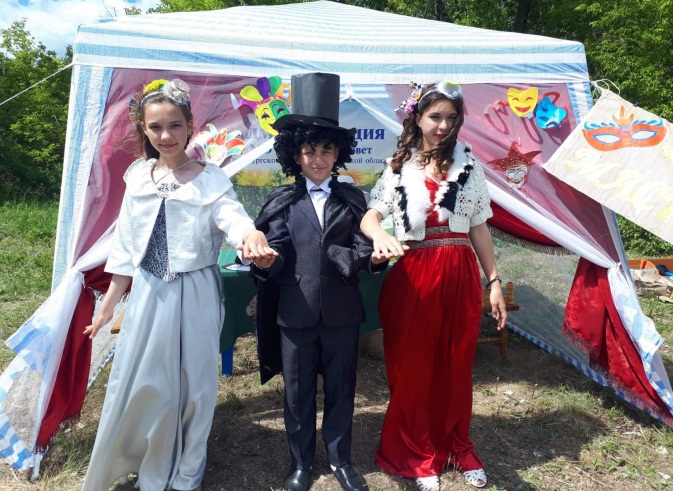 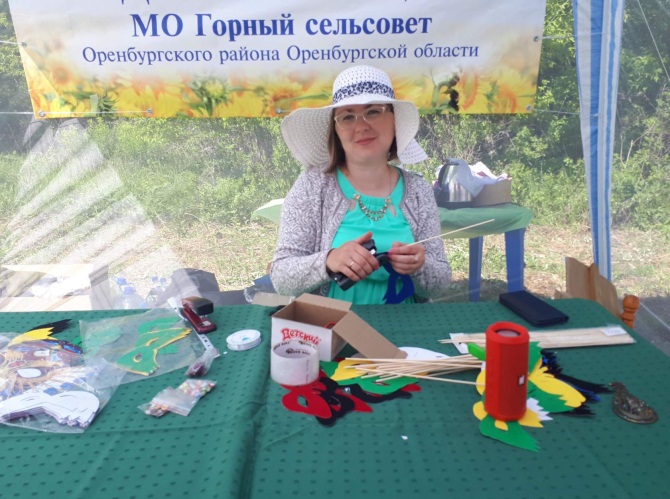 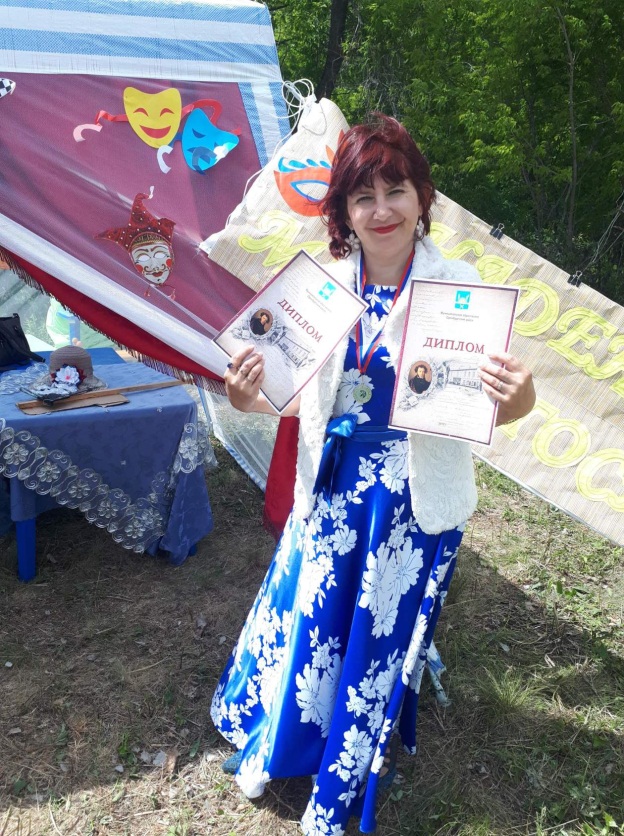 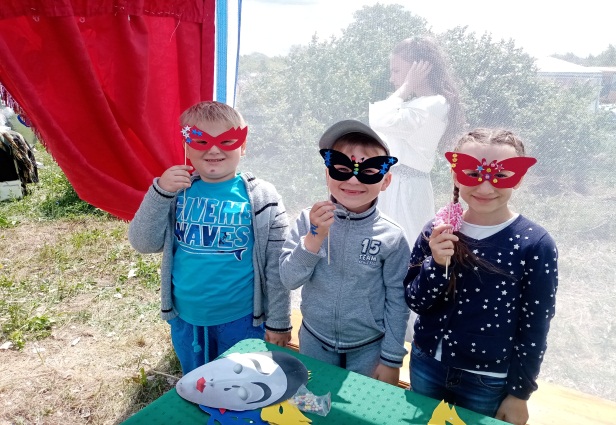 